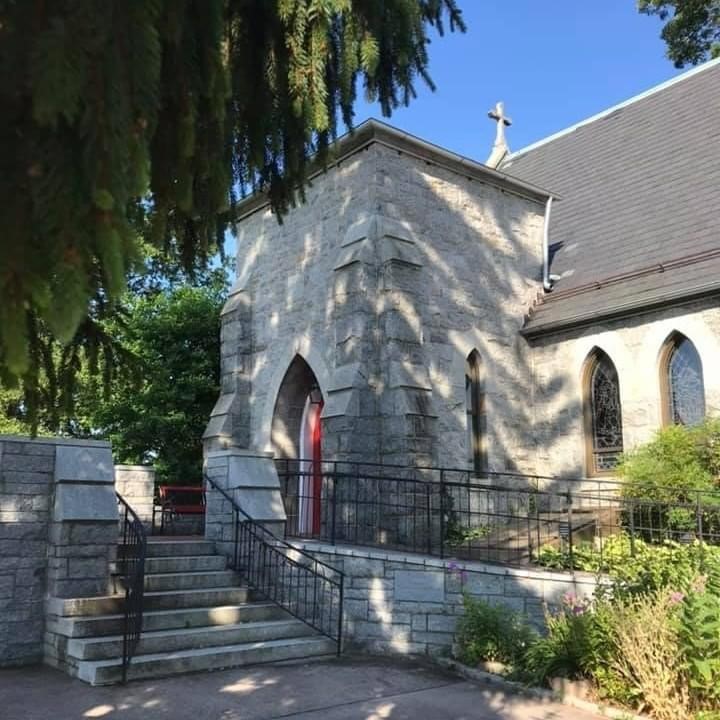 10:30 am WorshipHoly Eucharist, Rite Two10:25 am Church Bell is RungOpening hymn:  Thou, whose almighty word		        Hymnal #371The Word of GodCelebrant:  Blessed be God: Father, Son, and Holy Spirit.		        BCP 355People:  And blessed be his kingdom, now and for ever. Amen.Celebrant:  Almighty God, to you all hearts are open, all desires known, and from you no secrets are hid: Cleanse the thoughts of our hearts by the inspiration of your Holy Spirit, that we may perfectly love you, and worthily magnify your holy Name; through Christ our Lord. Amen.The Gloria in excelsisGlory to God in the highest,and peace to his people on earth.Lord God, heavenly King,almighty God and Father,we worship you, we give you thanks,we praise you for your glory.Lord Jesus Christ, only Son of the Father,Lord God, Lamb of God,you take away the sin of the world:have mercy on us;you are seated at the right hand of the Father:receive our prayer.For you alone are the Holy One,you alone are the Lord,you alone are the Most HighJesus Christ,with the Holy Spirit,in the glory of God the Father.  Amen.Celebrant:  The Lord be with you.People:  And also with you.Celebrant:  Let us pray.The Collect of the Day 		Kneel as ableGrant us, O Lord, to trust in you with all our hearts; for, as you always resist the proud who confide in their own strength, so you never forsake those who make their boast of your mercy; through Jesus Christ our Lord, who lives and reigns with you and the Holy Spirit, one God, now and for ever. Amen.A Reading from the Book of Proverbs			     22:1-2, 8-9, 22-23A good name is to be chosen rather than great riches,
and favour is better than silver or gold.The rich and the poor have this in common:
the Lord is the maker of them all.Whoever sows injustice will reap calamity,
and the rod of anger will fail.Those who are generous are blessed,
for they share their bread with the poor.Do not rob the poor because they are poor,
or crush the afflicted at the gate;for the Lord pleads their cause
and despoils of life those who despoil them.Reader:  The Word of the Lord.People:   Thanks be to God.Psalm 1251	Those who trust in the Lord are like Mount Zion, *
	which cannot be moved, but stands fast for ever.2	The hills stand about Jerusalem; *
	so does the Lord stand round about his people,
	from this time forth for evermore.3	The scepter of the wicked shall not hold sway over the land allotted to the just, *
	so that the just shall not put their hands to evil.4	Show your goodness, O Lord, to those who are good *
	and to those who are true of heart.5	As for those who turn aside to crooked ways,
	the Lord will lead them away with the evildoers; *
	but peace be upon Israel.A Reading from the Letter of James					   2:1-10, 14-17My brothers and sisters, do you with your acts of favoritism really believe in our glorious Lord Jesus Christ? For if a person with gold rings and in fine clothes comes into your assembly, and if a poor person in dirty clothes also comes in, and if you take notice of the one wearing the fine clothes and say, “Have a seat here, please,” while to the one who is poor you say, “Stand there,” or, “Sit at my feet,” have you not made distinctions among yourselves, and become judges with evil thoughts? Listen, my beloved brothers and sisters. Has not God chosen the poor in the world to be rich in faith and to be heirs of the kingdom that he has promised to those who love him? But you have dishonored the poor. Is it not the rich who oppress you? Is it not they who drag you into court? Is it not they who blaspheme the excellent name that was invoked over you?You do well if you really fulfill the royal law according to the scripture, “You shall love your neighbor as yourself.” But if you show partiality, you commit sin and are convicted by the law as transgressors. For whoever keeps the whole law but fails in one point has become accountable for all of it.What good is it, my brothers and sisters, if you say you have faith but do not have works? Can faith save you? If a brother or sister is naked and lacks daily food, and one of you says to them, “Go in peace; keep warm and eat your fill,” and yet you do not supply their bodily needs, what is the good of that? So faith by itself, if it has no works, is dead.Reader:  The Word of the Lord.People:   Thanks be to God.Gradual hymn:  Immortal, invisible, God only wise		  Hymnal #423The Gospel						      	   	Priest:  The Holy Gospel of our Lord Jesus Christ according to Mark          7:24-37 People:  Glory to you, Lord Christ.Jesus set out and went away to the region of Tyre. He entered a house and did not want anyone to know he was there. Yet he could not escape notice, but a woman whose little daughter had an unclean spirit immediately heard about him, and she came and bowed down at his feet. Now the woman was a Gentile, of Syrophoenician origin. She begged him to cast the demon out of her daughter. He said to her, “Let the children be fed first, for it is not fair to take the children’s food and throw it to the dogs.” But she answered him, “Sir, even the dogs under the table eat the children’s crumbs.” Then he said to her, “For saying that, you may go—the demon has left your daughter.” So she went home, found the child lying on the bed, and the demon gone.Then he returned from the region of Tyre, and went by way of Sidon towards the Sea of Galilee, in the region of the Decapolis. They brought to him a deaf man who had an impediment in his speech; and they begged him to lay his hand on him. He took him aside in private, away from the crowd, and put his fingers into his ears, and he spat and touched his tongue. Then looking up to heaven, he sighed and said to him, “Ephphatha,” that is, “Be opened.” And immediately his ears were opened, his tongue was released, and he spoke plainly. Then Jesus ordered them to tell no one; but the more he ordered them, the more zealously they proclaimed it. They were astounded beyond measure, saying, “He has done everything well; he even makes the deaf to hear and the mute to speak.”Celebrant:  The Gospel of the Lord.People:  Praise to you, Lord Christ.The congregation is seated.Sermon							         Rev. Elizabeth Sipos+The Nicene Creed						                BCP 358We believe in one God,the Father, the Almighty,maker of heaven and earth,of all that is, seen and unseen.We believe in one Lord, Jesus Christ,the only Son of God,eternally begotten of the Father,God from God, Light from Light,true God from true God,begotten, not made,of one Being with the Father.Through him all things were made.For us and for our salvationhe came down from heaven:by the power of the Holy Spirithe became incarnate from the Virgin Mary,and was made man.For our sake he was crucified under Pontius Pilate;he suffered death and was buried.On the third day he rose againin accordance with the Scriptures;he ascended into heavenand is seated at the right hand of the Father.He will come again in glory to judge the living and the dead,and his kingdom will have no end.We believe in the Holy Spirit, the Lord, the giver of life,who proceeds from the Father and the Son.With the Father and the Son he is worshiped and glorified.He has spoken through the Prophets.We believe in one holy catholic and apostolic Church.We acknowledge one baptism for the forgiveness of sins.We look for the resurrection of the dead,and the life of the world to come. Amen.Prayers of the People Form II						      BCP 385Litanist:  I ask your prayers for God’s people throughout the world; for Most Rev’d. Justin Welby, Archbishop of Canterbury; for The Most Rev’d. Michael Curry, our Presiding Bishop; for Right Rev’d. Eugene Sutton, our Bishop; for the Rt. Rev’d Robert Ihloff, our Assisting Bishop, for our Rector, Rev. Elizabeth Sipos, for the Wardens, Vestry, Staff, and all members and friends of St. John’s Church; for this gathering; and for all ministers and people.Pray for the Church.SilenceLitanist:  I ask your prayers for peace; for goodwill among nations; for this community, the nation, and the world; especially for Joseph, our President; for Larry, our Governor; for Brandon, Nick, John and Barry, who lead our City and Counties, and for the well being of all people. Pray for justice and peace.SilenceLitanist:  I ask your prayers for the poor, the sick, the hungry, the oppressed, and those in prison.  Pray for those in any need or trouble.SilenceLitanist:  I ask your prayers for all who seek God, or a deeper knowledge of him.  Pray that they may find and be found by him.SilenceLitanist:  I ask your prayers for the departed.  Pray for those who have died.SilenceLitanist:  Almighty God, by your Holy Spirit you have made us one with your saints in heaven and on earth: Grant that in our earthly pilgrimage we may always be supported by this fellowship of love and prayer, and know ourselves to be surrounded by their witness to your power and mercy. We ask this for the sake of Jesus Christ, in whom all our intercessions are acceptable through the Spirit, and who lives and reigns for ever and ever. Amen.Celebrant:  Let us confess our sins against God and our neighbor.Celebrant and People:  Most merciful God, we confess that we have sinned against you in thought, word, and deed, by what we have done, and by what we have left undone. We have not loved you with our whole heart; we have not loved our neighbors as ourselves. We are truly sorry and we humbly repent. For the sake of your Son Jesus Christ, have mercy on us and forgive us; that we may delight in your will, and walk in your ways, to the glory of your Name. Amen.Celebrant:  Almighty God have mercy on you, forgive you all your sins through our Lord Jesus Christ, strengthen you in all goodness, and by the power of the Holy Spirit keep you in eternal life. Amen.*The Peace									      BCP 360Celebrant:  The peace of the Lord be always with you.People:  And also with you.Welcome & AnnouncementsThe Holy CommunionOffertory hymn:  O for a thousand tongues to sing	       Hymnal #493DoxologyPraise God, from whom all blessings flow; praise him, all creatures here below; praise him above, ye heavenly host: praise Father, Son and Holy Ghost.THE GREAT THANKSGIVING: Eucharistic Prayer D	      BCP 372Celebrant:  The Lord be with you.People:  And also with you.Celebrant:  Lift up your hearts.People:  We lift them to the Lord.Celebrant:  Let us give thanks to the Lord our God.People:  It is right to give him thanks and praise.Celebrant:  It is truly right to glorify you, Father, and to give you thanks; for you alone are God, living and true, dwelling in light inaccessible from before time and for ever.Fountain of life and source of all goodness, you made all things and fill them with your blessing; you created them to rejoice in the splendor of your radiance.Countless throngs of angels stand before you to serve you night and day; and, beholding the glory of your presence, they offer you unceasing praise. Joining with them, and giving voice to every creature under heaven, we acclaim you, and glorify your Name, as we say,SanctusHoly, holy, holy Lord, God of power and might,heaven and earth are full, full of your glory.Hosanna in the highest.Blessed is he who comes in the name of the Lord.Hosanna in the highest.Celebrant:  We acclaim you, holy Lord, glorious in power. Your mighty works reveal your wisdom and love. You formed us in your own image, giving the whole world into our care, so that, in obedience to you, our Creator, we might rule and serve all your creatures. When our disobedience took us far from you, you did not abandon us to the power of death. In your mercy you came to our help, so that in seeking you we might find you. Again and again you called us into covenant with you, and through the prophets you taught us to hope forsalvation.Father, you loved the world so much that in the fullness of time you sent your only Son to be our Savior. Incarnate by the Holy Spirit, born of the Virgin Mary, he lived as one of us, yet without sin. To the poor he proclaimed the good news of salvation; to prisoners, freedom; to the sorrowful, joy. To fulfill your purpose he gave himself up to death; and, rising from the grave, destroyed death, and made the whole creation new.And, that we might live no longer for ourselves, but for him who died and rose for us, he sent the Holy Spirit, his own first gift for those who believe, to complete his work in the world, and to bring to fulfillment the sanctification of all.When the hour had come for him to be glorified by you, his heavenly Father, having loved his own who were in the world, he loved them to the end; at supper with them he took bread, and when he had given thanks to you, he broke it, and gave it to his disciples, and said, “Take, eat: This is my Body, which is given for you. Do this for the remembrance of me.”After supper he took the cup of wine; and when he had given thanks, he gave it to them, and said, “Drink this, all of you. This is my Blood of the new Covenant, which is shed for you and for many for the forgiveness of sins. Whenever you drink it, do this for the remembrance of me.”Father, we now celebrate this memorial of our redemption. Recalling Christ’s death and his descent among the dead, proclaiming his resurrection and ascension to your right hand, awaiting his coming in glory; and offering to you, from the gifts you have given us, this bread and this cup, we praise you and we bless you.Celebrant and People:  We praise you, we bless you, we give thanks to you, and we pray to you, Lord our God.Celebrant:  Lord, we pray that in your goodness and mercy your Holy Spirit may descend upon us, and upon these gifts, sanctifying them and showing them to be holy gifts for your holy people, the bread of life and the cup of salvation, the Body and Blood of your Son Jesus Christ.Grant that all who share this bread and cup may become one body and one spirit, a living sacrifice in Christ, to the praise of your Name. Remember, Lord, your one holy catholic and apostolic Church, redeemed by the blood of your Christ. Reveal its unity, guard its faith, and preserve it in peace.And grant that we may find our inheritance with the Blessed Virgin Mary, with patriarchs, prophets, apostles, and martyrs, with St. John and all the saints who have found favor with you in ages past. We praise you in union with them and give you glory through your Son Jesus Christ our Lord.Through Christ, and with Christ, and in Christ, all honor and glory are yours, Almighty God and Father, in the unity of the Holy Spirit, for ever and ever. Amen.And now, as our Savior Christ has taught us, we are bold to say,Our Father, who art in heaven,
    hallowed be thy Name,
    thy kingdom come,
    thy will be done,
        on earth as it is in heaven.
Give us this day our daily bread.
And forgive us our trespasses,
    as we forgive those
        who trespass against us.
And lead us not into temptation,
    but deliver us from evil.
For thine is the kingdom,
    and the power, and the glory,
    for ever and ever. Amen.Invitation to CommunionThe Breaking of the BreadCelebrant:  Alleluia. Christ our Passover is sacrificed for us;People:  Therefore let us keep the feast. Alleluia.Celebrant:  The Gifts of God for the people of God.Communion hymn:  Jesu, Jesu, fill us with your love		Hymnal #602The Post Communion Prayer		                                                BCP 366Celebrant and People:  Almighty and everliving God, we thank you for feeding us with the spiritual food of the most precious Body and Blood of your Son our Savior Jesus Christ; and for assuring us in these holy mysteries that we are living members of the Body of your Son, and heirs of your eternal kingdom. And now, Father, send us out to do the work you have given us to do, to love and serve you as faithful witnesses of Christ our Lord. To him, to you, and to the Holy Spirit, be honor and glory, now and for ever. Amen.BlessingClosing hymn:  Thine arm, O Lord, in days of old		Hymnal #567The DismissalCelebrant:  Let us go forth in the name of the risen Lord. Alleluia! Alleluia! People:  Thanks be to God. Alleluia, Alleluia!Join a post-COVID “Cathedral Tour” of Great Britain, a 9-Day tour, scheduled forOctober 6-14, 2022. The Revs Allan and Anne Weatherholt and The Rev. Steve and Melanie McCarty will host this trip which begins in London and ends in Edinburgh. To help you decide if you would like to join in, follow this link to view a video with highlights of the planned itinerary. The cost, including airfare from Dulles, all ground transportation, tours, breakfast and dinner is $3445. For a copy of the itinerary and registration information, go to https://portal.myfaithjourneys.com/account/signin